Muster für Verbandsgruppen: Teilnahmebedingungen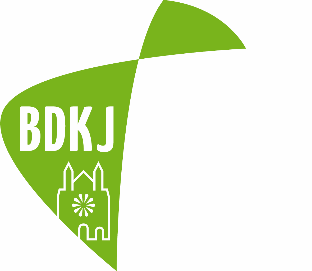 TeilnahmebedingungenAnmeldungWir bitten, die Anmeldung unterschrieben mittels des Anmeldeformulars an folgende Adresse zu richten:Kath. Pfarramt Hl. XY Mittelstr. 100000 Musterstadt Die Teilnahme an der Freizeit/Veranstaltung „Bezeichnung der Maßnahme“ erfolgt in der Reihenfolge der eingegangenen Anmeldungen. Vor Beginn der Maßnahme erhält der Teilnehmer/ die Teilnehmerin rechtzeitig weitere Informationen. Der Veranstalter ist der Verband „XY“, im folgenden kurz „Veranstalter“ genannt.LeistungenWelche Leistungen vertraglich vereinbart sind, ergibt sich aus der Einzelbeschreibung der Maßnahmen in der Ausschreibung sowie aus den hierauf bezugnehmenden Angaben in den Informationen. Nebenabreden, die den Umfang der vertraglichen Leistungen verändern, bedürfen einer schriftlichen Bestätigung seitens des Veranstalters.ZahlungDer Teilnehmerbeitrag ist nach der Erhalt der Anmeldebestätigung auf folgendes Konto zu überweisen:IBAN 000000000000Musterkasse MusterstadtEr beträgt XY Euro.RücktrittDer Rücktritt muss durch schriftliche Erklärung gegenüber dem Veranstalter erfolgen und muss schriftlich durch den Veranstalter bestätigt werden. Für den Fall des Rücktritts ergeben sich folgende Stornokosten / keine Stornokosten:Absage bis 4 Monate vor Freizeitbeginn: 40% des ReisepreisesAbsage bis 3 Monate vor Freizeitbeginn: 50 % des ReisepreisesRücktritt bis Reisebeginn: 80% des ReisepreisesStichtag für die Ermittlung der Stornokosten ist der Tag des Eingangs der schriftlichen Abmeldung beim Veranstalter.HaftungSollte ein Abbruch der Freizeitmaßnahme aus Gründen die der Veranstalter nicht zu vertreten hat (z. B. witterungsbedingt) zum Wohle der Teilnehmer notwendig werden, besteht kein Anspruch auf Kostenerstattung. Die Haftung des Veranstalters ist beschränkt auf den Leistungsumfang der durch die Junge Kirche abgeschlossenen Haftpflichtversicherung. Der Veranstalter haftet nicht für Schäden am Gepäck, keine Haftung besteht ebenso bei Einbruch oder Diebstahl.Freizeitregeln/SpielregelnSetzt sich ein Teilnehmer/eine Teilnehmerin trotz mehrfacher Ermahnungen der Betreuer wiederholt über bestimmte Regeln zwischenmenschlichen Zusammenlebens hinweg oder begeht sie/er sonstige grobe Verstöße, hat der Veranstalter das Recht, die/den Teilnehmer/in auf eigene Kosten (bei Minderjährigen in Begleitung einer Aufsichtsperson auf Kosten der Eltern) nach Hause zu schicken (oder von den Eltern abholen zu lassen). In diesem Fall besteht jedoch kein Anspruch auf Rückerstattung des Teilnehmerbeitrags.VersicherungFür alle Teilnehmer/innen wird durch den Veranstalter für die Dauer der Freizeitmaßnahme eine Gruppen-Reise-Haftpflicht und Unfallversicherung abgeschlossen. Für den Verlust von Sachen haftet der Teilnehmer/die Teilnehmerin selbst, bzw. dessen Sorgeberechtigte. Bei Krankheitsfällen wird die Krankenversicherung der Teilnehmerin/des Teilnehmers in Anspruch genommen. Im Falle einer Erkrankung /Verletzung/Vergiftung kann eine ärztliche Behandlung am Ferienort erfolgen. Die Eltern/ Personensorgeberechtigten werden darüber informiert und soweit nötig um weitere Zustimmungen gebeten. Sollten dadurch Kosten entstehen, die nicht durch die Krankenkasse erstattet werden, sind diese durch den/die Teilnehmer/in bzw. deren Sorgeberechtigte zu übernehmen.BetreuungDie Freizeitmaßnahme wird von ehrenamtlichen Helfer/Helferinnen durchgeführt.AnmeldefristBis zum xx.xx.20xx muss die Mindestteilnehmerzahl von 25 erreicht sein / Die Anmeldung ist bis einschließlich zum xx.xx.20xx möglich.SonstigesMit der Unterschrift auf dem Anmeldeformular erkennt der Unterzeichner/die Unterzeichnerin diese Teilnahmebedingungen uneingeschränkt an.Ich erteile hiermit meine Einwilligung zu oben genannten Teilnahmebedingungen.Unterschrift des Teilnehmenden / des/der PersonensorgeberechtigtenUnterschrift des Teilnehmenden / des/der PersonensorgeberechtigtenUnterschrift des Teilnehmenden / des/der PersonensorgeberechtigtenUnterschrift des Teilnehmenden / des/der PersonensorgeberechtigtenDatum, UnterschriftDatum, UnterschriftDatum, UnterschriftDatum, Unterschrift